	Муниципальное казённое образовательное учреждениесредняя общеобразовательная школа № 3 г. Волжского Волгоградской области(МКОУ СОШ № 3)404106,г.Волжский Волгоградской области,ул.Прибрежная,91тел./ факс(8443)27-15-02ФЕСТИВАЛЬ ПРЕЗЕНТАЦИЙУЧЕБНЫХ И ПЕДАГОГИЧЕСКИХ ПРОЕКТОВТворческий проект «Подарок маме!»Проект разработала:обучающаяся 4Р классаХетагури Ирине. Руководитель проекта:Белякова Светлана Викторовна, учитель начальных классов. Волжский 2014СодержаниеI.ВведениеАктуальность проблемыЦельЗадачиСбор информацииВыбор моделиII.Основная часть………...1.Выбор инструментов, приспособлений и материалов2.Составление инструкционно-технологической карты3.Экологическая оценка изделия4.Экономическая оценка изделияIII.Заключительная часть.Оценка работы.Результат.I.ВведениеАктуальность проблемы.    Скоро наступит Международный женский день- 8 Марта. Я очень люблю свою маму, потому что она самая красивая, добрая, нежная, заботливая. В этот день хочется подарить маме что-то особенное, порадовать её. Я люблю смотреть, как мама улыбается. Моя мама очень любит цветы. Так как я пока не зарабатываю денег и не могу их купить, то я решила сделать цветы своими руками.     Цель: сделать цветы в подарок маме.      Задачи:1. Найти подходящую поделку .2. Подобрать материал и инструменты.3. Изготовить подарок.Сбор информации.     Теперь мне потребуется  много информации. В этом помогут ресурсы интернета. Нужно собрать в «копилку» весь понравившийся материал и выбрать один эскиз.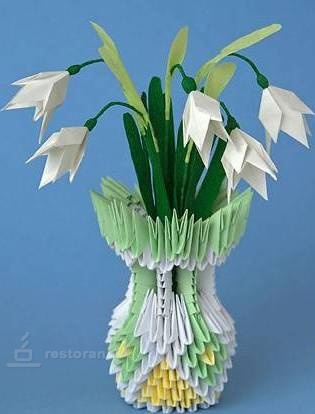 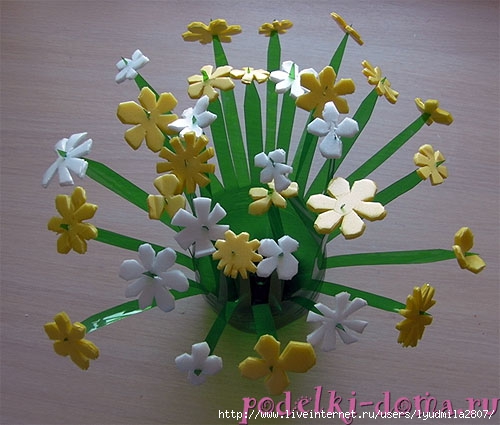 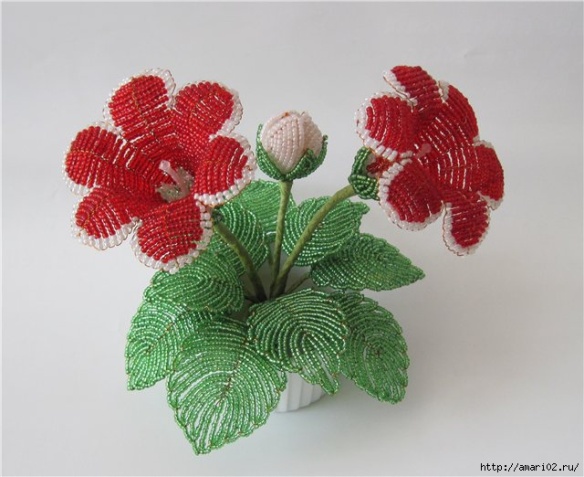 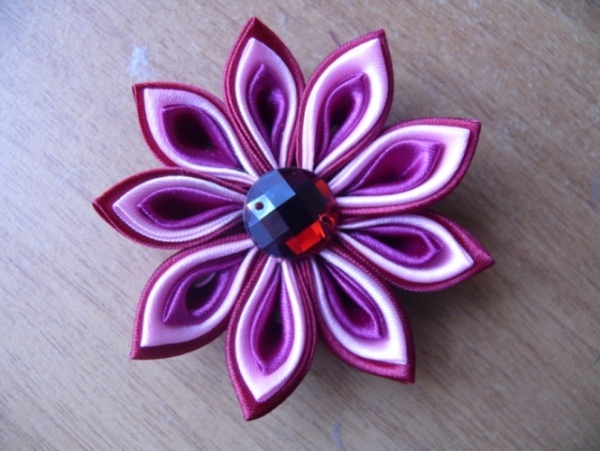 Выбор модели.     Оказывается, цветы можно сделать из бумаги, бисера, ткани и других материалов в различной технике. Исследовав все возможные варианты подарка, я решила взять за основу изделие на основе пластиковой бутылки.	II. Основная часть.	1. Выбор инструментов, приспособлений и материалов.       Для работы мне понадобятся следующие материалы и инструменты: пластиковая бутылка зелёного цвета, бумажные салфетки, пенопласт, ножницы, нож, степлер и скобы, карандаш. 2.Составление инструкционно-технологической карты     Этот этап работы был для меня немного сложным, Светлана Викторовна  помогла составить технологическую карту.Технологическая карта3. Экологическая оценка изделия.     Бутылка обладает достаточной прочностью, устойчивостью. Так как я не использую бутылку для пищевых продуктов, вред организму она не наносит.     Бумажные салфетки - экологический чистый материал, вырабатывается из натуральных волокон растительного происхождения.      Пенопласт разрешен к применению, он состоит из водорода и углерода.4.Экономическая оценка изделия.     На свой подарок я не истратила ни копейки. III.Заключительная часть.Оценка работы.      Удалось ли мне сделать цветы для мамы своими руками? Да. Изделие изготовлено аккуратно и качественно. Оно очень понравилась моей маме.        Положительные стороны:- цель достигнута- материалы общедоступны- технология изготовления посильна- дизайн соответствует назначению- стоимость изделия – бесплатно      А ещё я  хочу сказать, что  при выполнении данной поделки вырабатываются такие качества как усидчивость, внимательность, аккуратность.	Результат	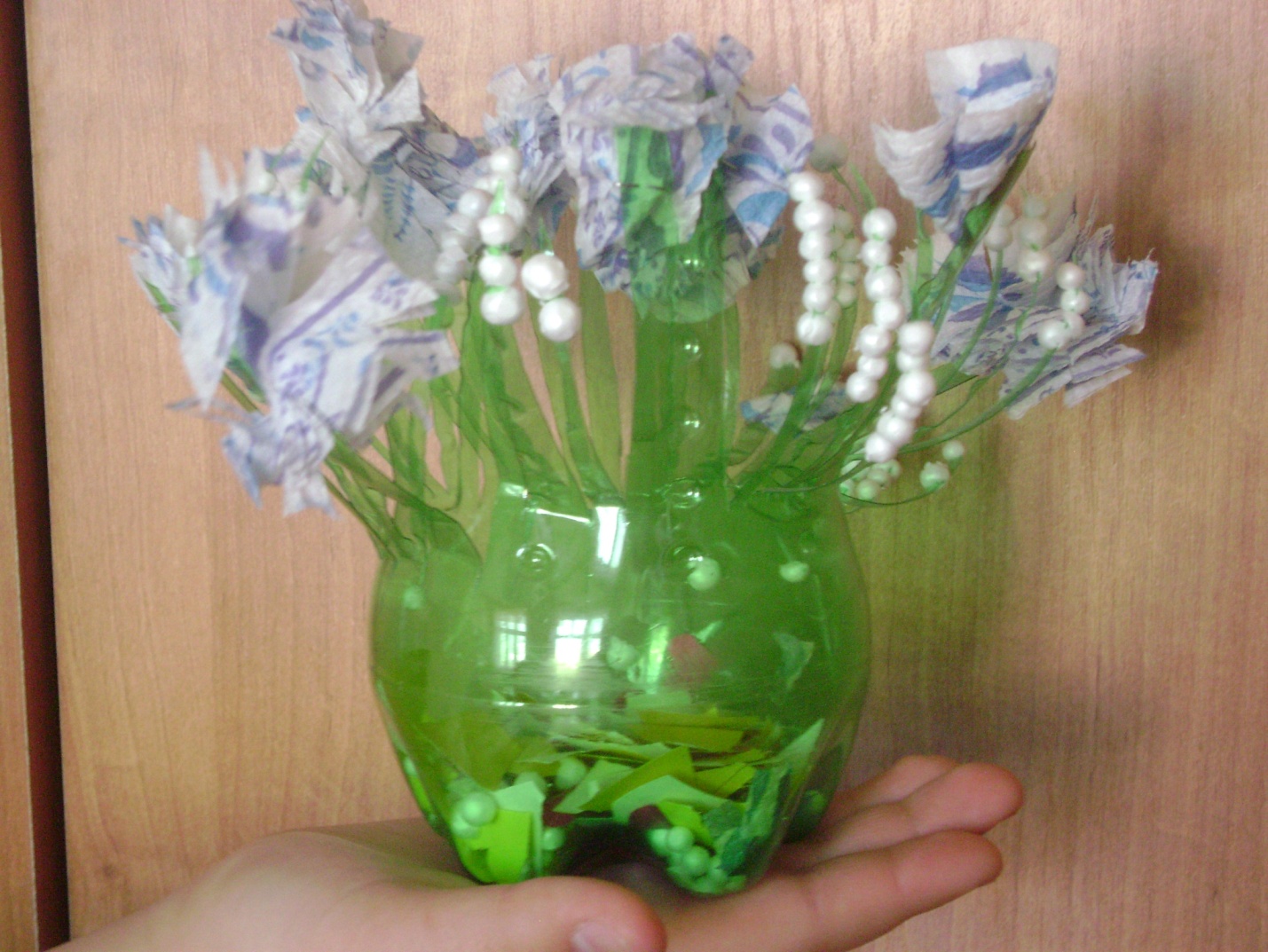 Паспорт проектной работы.Название проекта:              Подарок маме!Автор   проекта:                 Хетагури ИринеРуководитель проекта:     учитель начальных классов  Белякова С.В.Учебный предмет:             технология Возраст пользователей :   обучающиеся 9-12 летПрактическое применение: подарок Тип проекта:                        творческий, прикладной, краткосрочный, индивидуальныйЦель проекта:                        сделать цветы в подарок мамеВопрос проекта:                    из чего?как?Сроки  реализации   проекта:01.02.2014-05.03.2014Продукт проекта:                      цветы для мамыМатериалы и ресурсы, необходимые для проекта:пластиковая бутылка зелёного цвета, бумажные салфетки, пенопластножницы, нож, степлер и скобы, карандаш№Выполняемая операцияИнструменты 1.Наметить середину бутылки, отрезать половину , оставить для работы нижнюю часть.Простой карандаш,нож, ножницы2.Нарезать вертикальные полоски шириной 0,5- 1 см, не  доходя до дна бутылки 5 см Ножницы3. Сложить бумажную салфетку 2 раза, вырезать круг, нарезать вертикальные полоски к центру круга, не дорезая до концаНожницы4.Прикрепить цветок к бутылкеСтеплер5.Повторить операции 3,4  10-15 раз 6.    Разобрать пенопласт на шарики, надеть на заострённые полоски бутылки